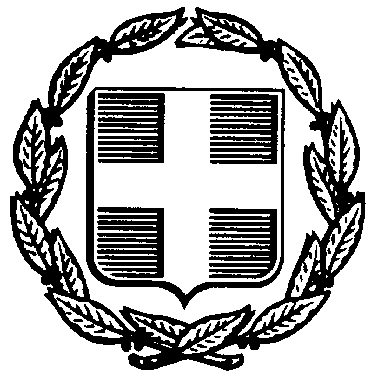 ΑΙΤΗΣΗ ΣΥΜΜΕΤΟΧΗΣΣΤΟ ΠΡΟΓΡΑΜΜΑ ΠΡΟΒΟΛΗΣ ΤΑΙΝΙΩΝ ΠΕΡΙΒΑΛΛΟΝΤΙΚΟΥ ΕΝΔΙΑΦΕΡΟΝΤΟΣΗμερομηνία,                                                                                                      Ο Διευθυντής / Η Διευθύντρια του Σχολείου ΣΧΟΛΕΙΟΤΗΛΕΦΩΝΟE-mailΑΡΙΘΜΟΣ ΜΑΘΗΤΩΝΑΡΙΘΜΟΣ ΕΚΠΑΙΔΕΥΤΙΚΩΝ